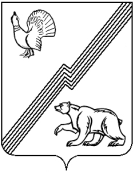 АДМИНИСТРАЦИЯ ГОРОДА ЮГОРСКАХанты-Мансийского автономного округа – Югры ПОСТАНОВЛЕНИЕот  05 октября 2018 года  									         №  2729О внесении изменений в постановление администрации города Югорска от 07.04.2014 № 1352 «О создании и утверждении состава комиссии по оценке последствий принятия решения о реконструкции, модернизации, об изменении назначения или о ликвидации объекта социальной инфраструктуры для детей, являющегося муниципальной собственностью города Югорска, оценки последствий заключениямуниципальной организацией, образующей социальную инфраструктуру для детей, договора аренды закрепленных за ней объектов собственности,а также о реорганизации или ликвидации муниципальныхорганизаций города Югорска, образующих социальнуюинфраструктуру для детей»В соответствии с Федеральным законом от 24.07.1998 № 124-ФЗ «Об основных гарантиях прав ребенка в Российской Федерации»:1. Внести в постановление администрации города Югорска от 07.04.2014 № 1352                     «О создании и утверждении состава комиссии по оценке последствий принятия решения                      о реконструкции, модернизации, об изменении назначения или о ликвидации объекта социальной инфраструктуры для детей, являющегося муниципальной собственностью города Югорска, оценки последствий заключения муниципальной организацией, образующей социальную инфраструктуру для детей, договора аренды закрепленных за ней объектов собственности, а также о реорганизации или ликвидации муниципальных организаций города Югорска, образующих социальную инфраструктуру для детей» (с изменениями от 24.12.2014    № 7256, от 30.06.2017 № 1596) следующие изменения:1.1. В преамбуле после слов «договора аренды» дополнить словами «, договора безвозмездного пользования,».1.2. Заголовок, пункты 1, 2 постановления после слов «договора аренды» дополнить словами «, договора безвозмездного пользования,».1.3. Приложение изложить в новой редакции (приложение).2. Опубликовать постановление в официальном печатном издании города Югорска                и разместить на официальном сайте органов местного самоуправления города Югорска.3. Настоящее постановление вступает в силу после его официального опубликования.Глава города Югорска                                                                                                 А.В. БородкинПриложениек постановлениюадминистрации города Югорскаот   05 октября 2018 года   №  2729Приложениек постановлениюадминистрации города Югорскаот   07 апреля 2014 года   №  1352Состав комиссии по оценке последствий принятия решения о реконструкции, модернизации, об изменении назначения или о ликвидации объекта социальной инфраструктуры для детей, являющегося муниципальной собственностью города Югорска, оценки последствий заключения муниципальной организацией, образующей социальную инфраструктуру для детей, договора аренды закрепленных за ней объектов собственности, а также о реорганизации или ликвидации муниципальных организаций города Югорска, образующих социальную инфраструктуру для детейЗаместитель главы города Югорска, председатель комиссииНачальник Управления образования администрации города Югорска, заместитель председателя комиссии Специалист-эксперт юридического управления администрации города Югорска, секретарь комиссииЧлены комиссии: Заместитель председателя Думы города Югорска, осуществляющий свои полномочия на постоянной основе (по согласованию)Начальник юридического управления администрации города ЮгорскаНачальник управления культуры администрации города ЮгорскаНачальник отдела опеки и попечительства администрации города ЮгорскаНачальник отдела по организации деятельности Территориальной комиссии по делам несовершеннолетних и защите их прав при администрации города ЮгорскаНачальник управления социальной политики администрации города ЮгорскаЗаместитель директора департамента муниципальной собственности                                          и градостроительства администрации города ЮгорскаПредседатель Муниципального совета по образованию в городе ЮгорскеПредседатель городского родительского комитета города Югорска